Not: Onayladığınız kutucuklara (X) işareti koyunuz.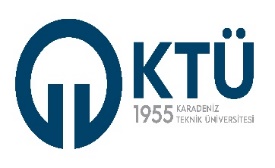 SAĞLIK HİZMETLERİ MESLEK YÜKSEKOKULUSAĞLIK HİZMETLERİ MESLEK YÜKSEKOKULUSAĞLIK HİZMETLERİ MESLEK YÜKSEKOKULU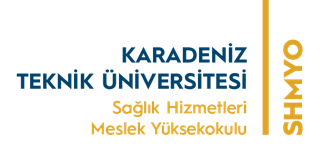 KAYIT DONDURMA TALEBİ FORMUKAYIT DONDURMA TALEBİ FORMUKAYIT DONDURMA TALEBİ FORMUDok. Kodu:  İK.KF.FR.05Yay. Tar: 22.11.2022Revizyon No: 01Rev. Tar: 22.11.2022         Sayfa Sayısı: 01 ………………………………………………………… BÖLÜM BAŞKANLIĞINA…………………………………. nedeniyle aşağıda yer alan ders/derslerimin ara sınavına programda belirtilen tarihte giremedim. Aşağıda yer alan ders/dersler için mazeret sınav hakkı verilmesini talep ediyorum. Gereğini bilgilerinize arz ederim. …./06/2020 (Adı-soyadı-imza) T.C. Kimlik No :Öğrenci No: Program Sınıf : Cep Tel. No : T.C.KARADENİZ TEKNİK ÜNİVERSİTESİSAĞLIK HİZMETLERİ MESLEK YÜKSEKOKULU MÜDÜRLÜĞÜ’NE                      Yüksekokulunuz öğrencisi olarak aşağıda belirttiğim gerekçeler sebebiyle  20...../ 20..... Eğitim - Öğretim Yılı Güz / Bahar yarıyılından itibaren 1 / 2  yarıyıl süre ile izin almak (kaydımın dondurulmasını)  istiyorum. Gereğini bilgilerinize arz ederim.                                                                                                                               …/…/ 20....                                                                                                                                 (Ad, Soyad, İmza)T.C.KARADENİZ TEKNİK ÜNİVERSİTESİSAĞLIK HİZMETLERİ MESLEK YÜKSEKOKULU MÜDÜRLÜĞÜ’NE                      Yüksekokulunuz öğrencisi olarak aşağıda belirttiğim gerekçeler sebebiyle  20...../ 20..... Eğitim - Öğretim Yılı Güz / Bahar yarıyılından itibaren 1 / 2  yarıyıl süre ile izin almak (kaydımın dondurulmasını)  istiyorum. Gereğini bilgilerinize arz ederim.                                                                                                                               …/…/ 20....                                                                                                                                 (Ad, Soyad, İmza)T.C.KARADENİZ TEKNİK ÜNİVERSİTESİSAĞLIK HİZMETLERİ MESLEK YÜKSEKOKULU MÜDÜRLÜĞÜ’NE                      Yüksekokulunuz öğrencisi olarak aşağıda belirttiğim gerekçeler sebebiyle  20...../ 20..... Eğitim - Öğretim Yılı Güz / Bahar yarıyılından itibaren 1 / 2  yarıyıl süre ile izin almak (kaydımın dondurulmasını)  istiyorum. Gereğini bilgilerinize arz ederim.                                                                                                                               …/…/ 20....                                                                                                                                 (Ad, Soyad, İmza)T.C.KARADENİZ TEKNİK ÜNİVERSİTESİSAĞLIK HİZMETLERİ MESLEK YÜKSEKOKULU MÜDÜRLÜĞÜ’NE                      Yüksekokulunuz öğrencisi olarak aşağıda belirttiğim gerekçeler sebebiyle  20...../ 20..... Eğitim - Öğretim Yılı Güz / Bahar yarıyılından itibaren 1 / 2  yarıyıl süre ile izin almak (kaydımın dondurulmasını)  istiyorum. Gereğini bilgilerinize arz ederim.                                                                                                                               …/…/ 20....                                                                                                                                 (Ad, Soyad, İmza)T.C.KARADENİZ TEKNİK ÜNİVERSİTESİSAĞLIK HİZMETLERİ MESLEK YÜKSEKOKULU MÜDÜRLÜĞÜ’NE                      Yüksekokulunuz öğrencisi olarak aşağıda belirttiğim gerekçeler sebebiyle  20...../ 20..... Eğitim - Öğretim Yılı Güz / Bahar yarıyılından itibaren 1 / 2  yarıyıl süre ile izin almak (kaydımın dondurulmasını)  istiyorum. Gereğini bilgilerinize arz ederim.                                                                                                                               …/…/ 20....                                                                                                                                 (Ad, Soyad, İmza)Adı Soyadı Adı Soyadı Öğrenci NoTC. Kimlik NoTC. Kimlik NoE-postaBölümBölümCep Tel.Program / SınıfProgram / SınıfDondurmak İstediğiniz SüreDondurmak İstediğiniz Süre 1 Yarıyıl  (   )       2 Yarıyıl  (   ) 1 Yarıyıl  (   )       2 Yarıyıl  (   ) 1 Yarıyıl  (   )       2 Yarıyıl  (   )Kayıt Dondurma Başlangıç Tarihi ve DönemiKayıt Dondurma Başlangıç Tarihi ve Dönemi 20…/ 20…      Güz (   )      Bahar (   ) 20…/ 20…      Güz (   )      Bahar (   ) 20…/ 20…      Güz (   )      Bahar (   )AdresAdresEKLEREKLEREKLEREKLEREKLER   Sağlık Kurulu Raporu   Sağlık Kurulu Raporu   Sağlık Kurulu Raporu   Sağlık Kurulu Raporu   Sağlık Kurulu Raporu   Fakirlik İlmühaberi   Fakirlik İlmühaberi   Fakirlik İlmühaberi   Fakirlik İlmühaberi   Fakirlik İlmühaberi   Tutukluk Belgesi   Tutukluk Belgesi   Tutukluk Belgesi   Tutukluk Belgesi   Tutukluk Belgesi   Askerlik Belgesi   Askerlik Belgesi   Askerlik Belgesi   Askerlik Belgesi   Askerlik Belgesi   Diğer Nedenler (Açıklayınız)   Diğer Nedenler (Açıklayınız)   Diğer Nedenler (Açıklayınız)   Diğer Nedenler (Açıklayınız)   Diğer Nedenler (Açıklayınız)